PEWIRA USAHA SEBAGAI PENOMPANG KEMAJUAN BANGSAMochamad Fatkhur Rozi dan Dr. Jamaludin, Ir.,MMProgram Studi Teknik Industri, Fakultas Sains dan Teknilogi, Universitas Muhammadiyah Sidoarjo, Jl Raya Gelam 250, Candi, Sidoarjo, Jawa Timur, Indonesia*jamaaluddin@gmail.comABSTRAKKewirausahaan bisa dibilang orang yang mempunyai ketekunan dalam mengelolah usaha dan dan mempunya kreaatif, inovasi melihat peluang untuk setiap masukan dari seseorang yang mampu membawa bisnis terus berkembang. Dalam memulai berwirausaha ada banyak hal yang dibutuhkan seperti niat, semangat, kreatif, inovatif, motivasi, dan kemauan. Berbagai kalangan sudah membicarakan konsep kewirausahaan yang dapat mengubah perekonomian masyarakat dan dapat menjadi lapangan kerja bagi masayrakat sekitar, dan tentu bisa membantu mengembangkan negara berkontribusi memajukan lapangan kerja. Dengan adanya kewirausahaan masyarakat dapat mengembangkan inovasi-inovasi produk yang dipasarkan, mereka bisa menciptakan produk-produk yang kreatif. Indonesia belum ada yang beregenerasi lahirnya pengusaha sukses. Selain itu masyarakat tidak bergantung  pada pemerintah seperti karyawan dan pegawai sipil yang masih bergantung pada gaji-gaji pemerintah.Kata kunci : Kewirausahaan, Perekonomian, dan Jiwa Pengusaha.Abstract. Entrepreneurs can be said to be people who have persistence in managing business and have creativity, innovation, see opportunities for every input from someone who is able to keep the business growing. In starting entrepreneurship there are many things that are needed such as intention, passion, creative, innovative, motivation, and willingness. Various groups have discussed the concept of entrepreneurship which can change the community's economy and can become jobs for local people, and of course can help develop the country and contribute to advancing employment. With entrepreneurship, the community can develop product innovations that are marketed, they can create creative products. Indonesia has not yet regenerated the birth of a successful entrepreneur. In addition, the community does not depend on the government, such as employees and civil servants who still depend on government salaries.Keywords: Entrepreneurship, Economy, and Entrepreneurial SpiritPendahuluanKewirausahaan merupakan kemampuan seseorang yang di kembamgkan untuk mengolah usaha sumber daya yang menjadikan sebuah kreatifitas atau inovasi untuk mencari sebuah peluang menuju sukses. Pengusaha bisa di bilang bagian penting dalam memajukan sebuah bangsa dan dari pengusaha sebuah negara dapat dinilai dari sebagai negara berkembang maupun negara maju dan dapat di lihat dari inovasi dan sumber sebuah pengusaha dalam memajukan sektor ekonomi masyarakat atau negara. Kewirausahaan Indonesia perlu meningkatkan bakat yang di miliki setiap orang masing-masing dan melatih masyarakat untuk berwirausaha membangun ekonomi negara yang baru dan mandiri dengan usaha kecil atau bisa juga di sebut UMKM menjadi peluang dimasyarakat setempat. Maka dari itu kita harus mendukung munculnya usaha-usaha kecil dengan memberi pelatihan baru sebagai pelaku usaha. Seorang wirausaha harus mampu memiliki jiwa sosial dengan membimbing dan mengikuti Langkah wirausaha tersebut hingga kesuksesan yang ada pada dirinya tersebut mampu ditularkan kepada masyarakat lainya dan diambil ke masyarakat luas dengan cara mengadakan seminar kewirausahaan di wilayah-wilayang tertentu, dengan adanya seminar kewirausahaan tersebut diharapkan mampu untuk menumbuhkan semangat juang terhadap generasi-generasi bawah. Wirausaha juga dapat menurunkan angka pengangguran lewat lapangan pekerjaan yang di ciptakan sehingga bisa membantu perekonomian masyarakat.Tujuan KewirausahaanMendukung Munculnya Usaha – usaha KecilTujuan ini untuk membantu berjalannya suatu usaha mikro. Yang membutuhkan pealtihan dan bantuan dari pemerintah yang di tujukan untuk kegiatan kewirausahaan yang berpihak pada ekonomi kerakyatan. Dengan adanya pengembangan UMKM untuk mengatasi ketertinggalan dan kesenjangan di masyarakat serta meningkatkan pendapatan masyarakat yang berpendapatan rendah, khususnya di pedesaan maupun masyarakat yang tidak memiliki keahlian untuk bersaing di perusahaan atau instansi pemerintahanKesejahteraan Masyarakat TerbatasnyaKurangnya lapangan pekerjaan membuat berkurangnya pendapatan ekonomi masyarakat. Namun masih ada kegiatan perekonomian yang bertahan dan di harapkan mampu utuk memberikan sokongan bagi perekonomian nasional.Menumbuhkan Semangat Berinovasipolah pikir masyarakat terkadang mempengaruhi ketertarikan untuk berinovasi dan dapat menghambat semangat dan keinginan untuk berinovasi. Hal tersebut akan menghambat masyarakat untuk berinovasi dan ketakutan akan gagal sering kali menajdi factor utama untuk mengurungkat niat seseorang untuk berinovasi. Maka dari itu penting bagi masyarakat mendapat pemahaman dan pelatihan untuk membantu menciptakan semangat dan keinginan masyarakat untuk berinovasi.Penggerak Kemajuan BangsaPengusaha adalah salah satu bagian penting dalam memajukan sebuah bangsa dan dari pengusaha sebuah negara dapat di nilai sebagai negara berkembang maupun negara maju dan dapat di lihat dari inovasi dan sumbangsi sembuah pengusaha dalam memajukan sector ekonomi suatu negara.Jiwa PengusahaSelalu berfikir luas tentang apa yang menjadi tujuan dari dalam usahanya.Selalu menciptakan ide – ide kreatif, memiliki ketekunan, memiliki tekat yang kuat, dan selalu berorientasi pada laba.Pewirausaha harus memiliki semangat dan kemauan yanag keras, karena pada saat awal melakukan suatu usaha, semua hal ang melakukan adalah dirinya sendiri.Memliki jiwa kepemimpinan yang baik, dan mudah menerima saran dari orang lain untuk menadi lebih baik.Membangun  jaringan yang luas dan memiliki inovasi dan kreatifitas tanpa batas.Memiliki semangat dan kemauan yang tinggi.Berani bertanggung jawab dan bisa memberikan keputusan dengan bijak.Keuntungan Berwirausahamenciptakan lapangan pekerjaan.memiliki jam yang fleksibel sesuai aturan yang dapat di buat sendiri dalam lapangan kerja yang di buat sendiri.mendapat kepuasan atas apa yang di ciptakan dan dapat di wujudkanmemiliki penghasilan yang di inginkan sesuai inovasi yang di ciptakan.memiliki kreatifitas yang tinggi.KesimpulanBerwirausaha adalah kemampuan kreatif dan inovasi melihat peluang untuk setiap masukan dari seseorang yang mampu membawa bisnis terus berkembang. Dalam memulai berwirausaha ada banyak hal yang dibutuhkan seperti niat, semangat, kreatif, inovatif, motivasi, dan kemauan. Berbagai kalangan sudah membicarakan konsep kewirausahaan yang dapat mengubah perekonomian masyarakat dan dapat menjadi lapangan kerja bagi masayrakat sekitar, dan tentu bisa membantu mengembangkan negara berkontribusi memajukan lapangan kerja.Daftar PustakaRintan Saragih 2017 Membangun Usaha Kreatif,Inovatif dan Bermanfaat Melalui Penerapan Kewirausahaaan SosialJamaaluddin, M.M. 2017. Tips Ptaktis Menjadi Pewirausaha Sukses. Sidoarjo: UMSIDA
PRESS.https://elearning.umsida.ac.id/pluginfile.php/590478/mod_resource/content/1/jadi%20satu-BUKU_KEWIRAUSAHAAN_JAMAALUDDIN.pdf	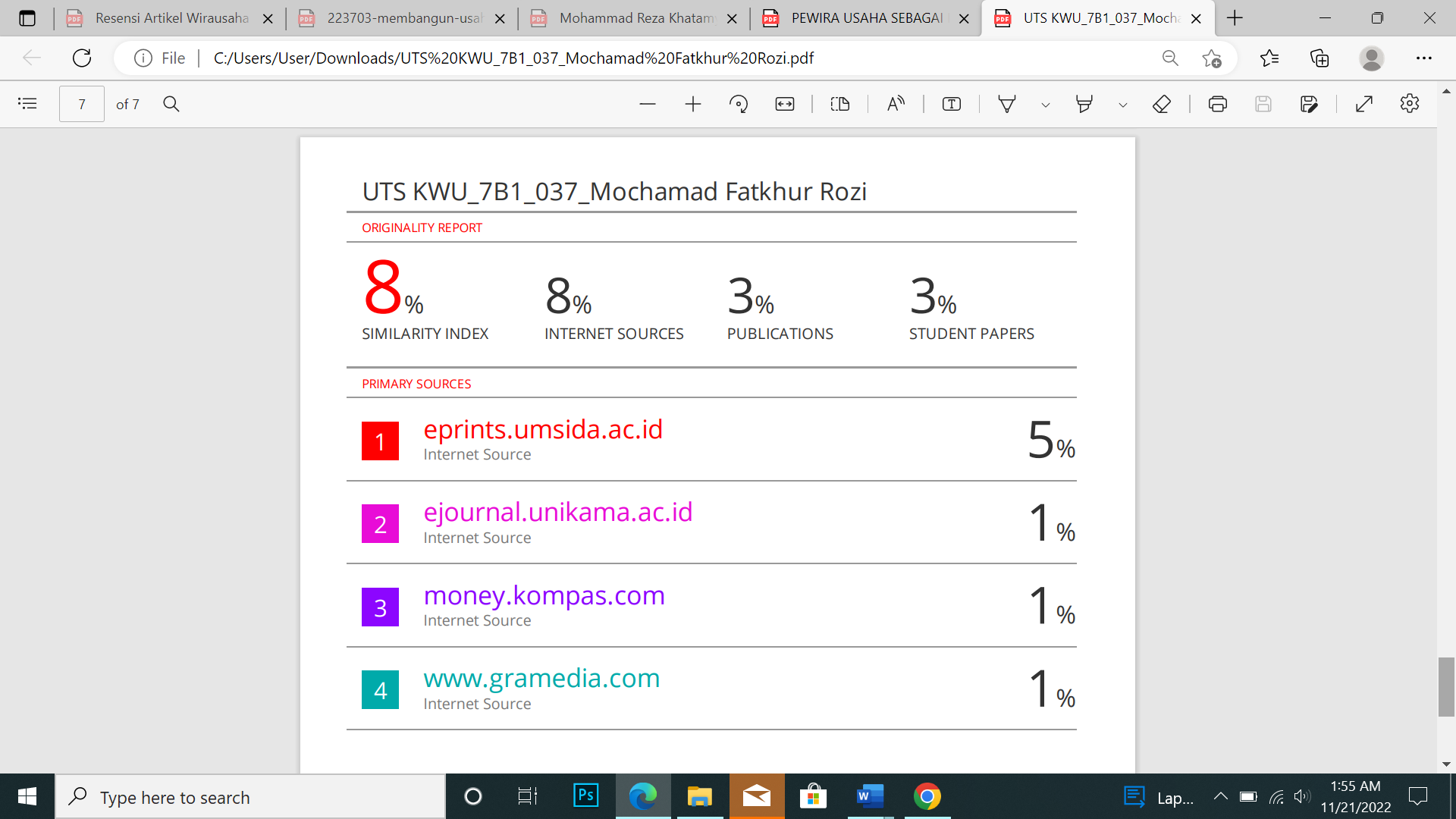 